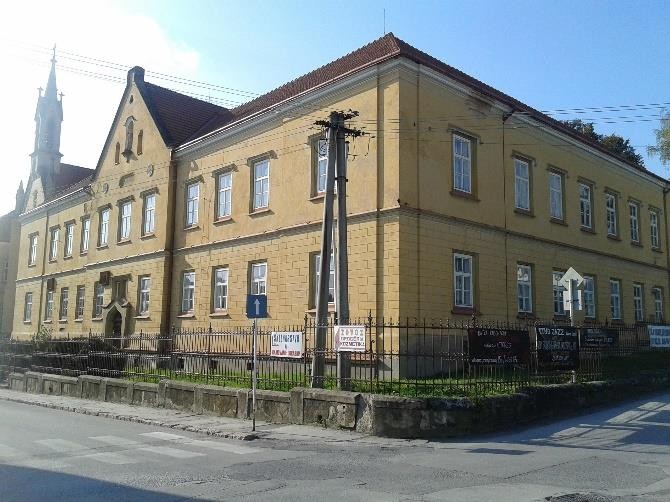 VÝCHOVNÝ PROGRAMŠKOLSKÝ KLUB DETÍVypracovaný na základe zákona 245/2008 Z. z., o výchovea vzdelávaní (školský zákon) a o zmene a doplneníniektorých zákonov v znení neskorších predpisov.Motto: „Viera je láska. A tam, kde je láska, Boh si stavia svoj príbytok.“Názov: „Vychovávame všetkým čím sme a čo robíme "Forma výchovy a vzdelávania: poldennáVýchovný jazyk: slovenskýDruh školského zariadenia: školský klub detíTelefón: 0908 970 481, 0910 970 481E-mail: riaditel@kzsms.skInternetová stránka: www.kzsms-zs.edupage.orgDátum prerokovania v pedagogickej rade: 24.8.2023Dátum prerokovania v rade školy:Platnosť dokumentu: 1. september 2023Zriaďovateľ: Rímskokatolícka cirkev Biskupstvo RožňavaNámestie baníkov 20, 048 01 RožňavaEmail: skolstvo@burv.skTelefón: +421 (0) 58 78 77 242, +421 (0) 58 78 77 244Mgr. Jana Očkaíková  riaditeľka  školyObsahCharakteristika ŠKD Výchovná práca v školskom klube je zameraná na celkový rozvoj osobnosti dieťaťa. Vytvára podmienky pre spoločensky žiaduce aktívne naplnenie voľného času v čase mimo vyučovania, formuje ich návyky, rozvoj talentu, tvorivosti, racionálne využívanie voľného času. Výchovný program ŠKD je vypracovaný v súlade s cieľmi a princípmi zákona o výchove a vzdelávaní, vychádza z hlavných úloh výchovno - vzdelávacej činnosti v škole a rešpektuje záujmy i potreby deti. Svoju činnosť realizujeme v priestoroch ZŠ s MŠ sv. Jána Nepomuckého v Rožňave. Máme k dispozícií triedy, telocvičňu, areál školského dvora. Činnosť ŠKD je podporovaná dobrou spoluprácou s rodičmi. Do ŠKD sa prijímajú deti 1. - 4. ročníka na báze dobrovoľnosti a na základe písomnej žiadosti zákonného zástupcu dieťaťa. ŠKD má za úlohu : vychovávať deti podľa základných kresťanských princípov, aby si osvojili evanjeliové pravdy a hodnoty a správali sa podľa zlatého pravidla: „Všetko, čo chcete, aby ľudia robili vám, robte aj vy im.“ vytvárať atmosféru bezpečnosti, tolerancie, solidarity, otvorenosti a dôvery poskytnúť deťom priestor pre oddych, relaxáciu a rekreáciu vytvoriť podmienky, aby sa deti mohli kvalitne pripraviť na vyučovanie umožniť deťom, aby sa prejavovali ako slobodná a zodpovedná osobnosť viesť deti k osvojeniu zásad slušného správania, k empatickému prístupupodporovať deti k vytváraniu priateľských vzťahov s rovesníkmi  poznávať individuálne schopnosti dieťaťa  pomáhať deťom realizovať sa v činnostiach, ktoré ich zaujímajú, rozvíjať ich talenty učiť deti aktívne oddychovať  podporovať tvorivosť detíupevňovať v deťoch hygienické návykyšportovými činnosťami napomáhať zdravému vývinu detí Veľkosť ŠKD ŠKD je súčasťou plno organizovanej základnej školy. Poskytujeme výchovu a vzdelávanie mimo vyučovania pre deti 1. - 4. ročníka našej základnej školy. ŠKD sa člení na 2 oddelenia. Počet vychovávateliek zodpovedá počtu otvorených oddelení v danom školskom roku. Ranná činnosť ŠKD je zabezpečená v zbernej triede od 6:00 do 7:30,odpoludňajšia činnosť sa začína o 11:30, respektíve po skončení vyučovania, trvá do 16:30. Jednotlivé oddelenia ŠKD pracujú vo svojich oddeleniach. Stravovanie detí je zabezpečené v školskej jedálni v areáli školy. Výška mesačného príspevku na čiastočnú úhradu nákladov na činnosti ŠKD je uvedená v rozhodnutí riaditeľa školy pre ŠKD na príslušný školský rok. Charakteristika detí /žiakovŠKD navštevujú iba deti /žiaci našej základnej školy. Deti/žiaci do ŠKD prijímame na daný školský rok do 15. septembra na základe písomnej žiadosti rodiča resp. zákonného zástupcu dieťaťa. V prípade potreby a voľnej kapacity aj počas školského roka. Prihlásenie a odhlásenie musí byť písomnou formou. Vlastné ciele a poslanie výchovyNaším poslaním je byť inštitúciou učiacou deti aktívnemu a prospešnému využívaniu voľného času tak, aby si každé dieťa bolo vedomé skutočnosti, že každý z nás je v niečom najlepší a že dôležitý je predovšetkým príjemný pocit z činnosti a radosť z aktivity. Chceme vzbudiť záujem o mimoškolskú činnosť ponúknutím pestrých a pre deti atraktívnych činností, vytvorením priestoru a vhodných podmienok pre výchovu všestranne harmonicky rozvinutého človeka. Hlavným cieľom je:umožniť individuálny rozvoj osobnosti dieťaťa podporiť vytváranie jeho vzťahu k celoživotnému vzdelávaniu a rozvoju svojho talentuvychovávať aktívneho občana schopného žiť v otvorenej informačnej spoločnosti viesť dieťa k správnym návykom v oblasti vlastnej socializácie učiť ho úcte k ľudským právam a základným slobodám, k porozumeniu a znášanlivosti, tolerancii, kultúrnym a národným hodnotám a tradíciám štátu ako aj iným kultúram a národom nadviazať na kresťanskú výchovu v duchu Evanjelia pre formovanie ich integrovaného životného postoja a mravného vedomiapri priamej práci s deťmi nadviazať na kresťanskú výchovupodchytiť nadané a talentované deti a vytvárať podmienky na ich rast, realizáciu a prezentáciu schopností formou zapájania sa do rôznych súťaží a podujatí v rámci Slovenska ako aj Európskej úniev rámci športových útvarov vychovávať deti k zdravému životnému štýlu, pohybovými aktivitami vyrovnávať prevahu sedavých činností, vytvárať dobrú základňu pre uplatnenie detí aj v reprezentačných formách športu zapájať žiakov do aktivít v oblasti výchovy k ľudským právam v mimo vyučovacom čase organizovaním besied, súťaží, stretnutí, výstav, divadelných predstavení na tému ľudských práv a európskej spolupráce v zmysle Dohovoru o právach dieťaťa organizovať preventívne výchovné aktivity na aktuálne témy formou besied s odborníkmi, výcvikových aktivít a tematických sústredení (napr. protidrogový program, duchovné cvičenie a pod.)učiť deti vážiť si svoje telo, chrániť ho pred zneužitím, chrániť svoju intimitu a dôstojnosť ako aj intimitu a dôstojnosť ostatných učiť deti milovať blížneho ako seba samého – v každodennom živote napĺňať prikázanie láskyuplatňovať individuálny prístup, najmä vo vzťahu ku zdravotne znevýhodneným a talentovaným žiakom organizovať podujatia v spolupráci s farnosťou a mestom Rožňava zapájať sa do projektov organizovaných Ministerstvom školstva SR s cieľom zlepšovania podmienok práce a materiálového vybavenia2.1 Charakteristika výchovného programuVýchovný program vychádza z cieľov a princípov výchovy a vzdelávania ustanovených v zákone č 245/2008 o výchove a vzdelávaní (školský zákon), vyhlášku č. 22/2022 o školských výchovno-vzdelávacích zariadeniach, školskom hospodárstve a stredisku odbornej praxe, ako aj medzinárodné dokumenty týkajúce sa detí a mládeže. ŠKD má dobré podmienky na uskutočňovanie aktivít v jednotlivých oblastiach výchovy. Hlavným základom, na ktorom staviame činnosť je kvalifikovaný personál, ktorý má bohaté skúsenosti v záujmovej činnosti detí. Priestorové podmienky -triedy, telocvičňa, areál školského dvora, odborné učebne, PC učebne umožňujú realizáciu rozmanitej záujmovej činnosti. Máme dobré skúsenosti so spoluprácou s rodičmi, s kultúrnymi inštitúciami v meste, s obyvateľmi mesta Rožňava, členmi farskej komunity i s rôznymi podnikateľskými subjektmi v rámci mesta Rožňava a  okolia.2.2 Zameranie ŠKDNašim špecifikom je výchova v duchu kresťanských hodnôt a učenia v zmysle Deklarácie Gravissimum educationis, ktorá konštatuje, že katolícka škola, a teda aj školské zariadenie k nej príslušné, sleduje tie isté vzdelávacie, kultúrne a výchovné ciele ako ostatné školy a školské zariadenia, ale je pre ňu charakteristické, že pre žiakov vytvára ovzdušie preniknuté duchom slobody a lásky podľa Evanjelia. Osobitnou úlohou je formovať žiaka na celostnú kresťanskú osobnosť, na základe kresťanských hodnôt ktorými sú: láskavosť, trpezlivosť, tolerancia, nábožnosť. V tomto sa katolícka škola a školské zariadenie odlišuje od každej inej. 2.3 Stratégie výchovno-vzdelávacej činnostiV ŠKD sú spoločné výchovno-vzdelávacie postupy, metódy, zásady a pravidlá, ktorými pedagógovia budú viesť deti k získavaniu a rozvoju stanovených kompetencií. Sme si vedomí, že iba skutočná realizácia moderných motivačných, aktivizujúcich a zážitkových metód, teda kvalitný proces výchovy a vzdelávania vo výchove mimo vyučovania je tým pravým základom úspešného plnenia cieľov VPŠ, takže budeme preferovať najmä heuristické, problémové, demonštračné, inscenačné metódy, adekvátne k druhu a obsahu činnosti. Výchovu a vzdelávanie zážitkom, neformálne vzdelávanie, interkulturalitu, brainstorming. Okrem toho budeme v činnosti využívať aj klasické metódy, najmä metódu tréningu v športových útvaroch. Všetky spomínané stratégie budú uplatňované tak, aby deťom umožnili rozvíjať, prípadne získavať nové vedomosti, zručnosti postoje, názory, tvorivosť, kreativitu, istotu, upevnili ich sebadôveru, sebahodnotenie, samostatnosť, zmysel pre tímovú prácu, aktivizovali ich pre vyšší výkon a pod.Kľúčové kompetencieKompetencie deti ŠKD nadväzujú na kompetencie žiakov základnej školy. Kompetencie sa v procese výchovno - vzdelávacej činnosti mimo vyučovania rozvíjajú a navzájom prelínajú v jednotlivých tematických oblastiach výchovy. Dieťa sa rozvíja účasťou na záujmovej a výchovno - vzdelávacej činnosti. Kompetencie dieťaťa sú výsledkom obsahu výchovno - vzdelávacej činnosti a celkového výchovno - vzdelávacieho procesu ŠKD. Kompetencie predstavujú ideálny plánovaný cieľový výstup dosahovaný systematickým a postupným výchovno - vzdelávacím procesom počas pobytu dieťaťa v ŠKD. Dieťa ŠKD má osvojené tieto kľúčové kompetencie na úrovni zodpovedajúcej jeho individuálnym osobnostným možnostiam a dĺžke jeho pobytu v ŠKD.Kompetencie učiť sa učiťrieši nové, neznáme úlohy a situáciezúčastňuje sa rôznorodých súťažíprejavuje záujem o nové informácieKomunikačné kompetenciezrozumiteľne vyjadruje a obhajuje svoj názorvypočuje si opačný názorrozvíja si komunikačné schopnosti v oblasti moderných IKTprijíma spätnú väzbuSociálne kompetencievlastným postupom rieši jednoduché konfliktypomenuje svoje potreby presadzuje autonómiu a práva svojej osobnosti efektívne spolupracuje v skupineuvedomuje si potreby ostatných žiakovPracovné kompetencieprejavuje samostatnosť pri plnení vytýčených úlohdokončí prácu kultivuje svoju vytrvalosť  plní si svoje povinnosti plánuje a hodnotí svoje činnosti prijíma nové informácie a poznatkyrozvíja svoje manuálne zručnostiObčianske kompetencieuvedomuje si potrebu rešpektovania práv a slobôd iných osôb uvedomuje si potrebu prijatia zodpovednosti za svoje správanie je otvorený primeranému participovaniu na živote v záujmovom útvare a v ŠKDprejavuje úctu k rodičom a k starším osobámKultúrne kompetenciepozná kultúrne pamätihodnosti regiónu rozlišuje kultúrne a nekultúrne správanie rešpektuje iné kultúry a zvyky prijíma kultúrne podnety kultivuje svoj talent je otvorený spolupráci na kultúrnych podujatiach v záujmovom útvare  ovláda základy kultúrneho správaniaKompetencie sa prostredníctvom výchovno-vzdelávacieho procesu rozvíjajú a navzájom prelínajú v jednotlivých tematických výchovných oblastiach. Žiak si ich rozvíja účasťou na záujmovej a oddychovej činnosti.Tematické oblasti výchovy ŠKDObsahovú dimenziu výchovy mimo vyučovania reprezentujú tri piliere –personalizácia, inklúzia a subjektívna pohoda, ktoré sú obsiahnuté v tematických oblastiach výchovy. Tematické oblasti výchovy sú:1. Komunikácia a práca s informáciami2. Sebarozvoj a svet práce3. Zdravie a subjektívna pohoda4. Spoločnosť a príroda5. Kultúra a umenieVýchovno-vzdelávacia činnosť v školských kluboch detí je vnútorne prepojená s obsahom a cieľmi základného vzdelávania. Tematické oblasti výchovy sú kompatibilné so vzdelávacími oblasťami základného vzdelávania. V tematickej oblasti výchovy Komunikácia a práca s informáciami sú integrované dve vzdelávacie oblasti – oblasť Jazyk a komunikácia a oblasť Matematika a práca s informáciami. Tematická oblasť výchovy Sebarozvoj a svet práce je kompatibilná so vzdelávacou oblasťou Človek a svet práce. Tematická oblasť výchovy Zdravie a subjektívna pohoda súvisí so vzdelávacou oblasťou Zdravie a pohyb. V tematickej oblasti výchovy Spoločnosť a príroda sú integrované dve vzdelávacie oblasti – Človek a spoločnosť a Človek a príroda. Tematická oblasť výchovy Kultúra a umenie je kompatibilná so vzdelávacou oblasťou Umenie a kultúra. Ciele tematických oblastí výchovy sú prispôsobené požiadavkám 21. storočia, záujmom a potrebám súčasných detí i trendom vo svete vzdelávania (digitalizácia, informatizácia, inklúzia, individualizácia a diferenciácia a i.). V tematických oblastiach výchovy sú integrované všetky ciele základného vzdelávania, ktoré boli adaptované vo vzťahu k charakteru výchovy mimo vyučovania a špecifikám výchovno-vzdelávacej činnosti v školskom klube detí v reálnej pedagogickej praxi. Tematické oblasti výchovy sú vzájomne prepojené, prelínajú sa a nevystupujú ako samostatné a izolované časti. Nie sú uzavretým celkom, ale otvorenou obsahovou dimenziou výchovy mimo vyučovania, čo umožňuje ich aktualizáciu, inováciu a obohatenie v rámci výchovných programov školských zariadení. Napĺňaním cieľov tematických oblastí výchovy sa školské kluby detí plnohodnotne podieľajú na intrapersonálnom i interpersonálnom rozvoji detí a ich príprave na život. Na úrovni plánovania obsahu výchovy a vzdelávania v konkrétnych školských kluboch detí sa odporúča vzájomné prelínanie a striedanie tematických oblastí výchovy. Tematické oblasti výchovy je možné implementovať v rámci všetkých druhov činností, s rešpektovaním zabezpečenia psychohygieny detí a ich oddychu v čase mimo vyučovania a v čase školských prázdnin. V školskom klube detí sa realizujú najmä oddychová a rekreačná činnosť, záujmová činnosť a príprava na vyučovanie. Charakteristika a ciele tematických oblastí výchovy  Komunikácia a práca s informáciami Charakteristika (opis) tematickej oblasti výchovy Verbálna a neverbálna komunikácia, virtuálna komunikácia, efektívna komunikácia, budovanie digitálnej stopy Riešenie konfliktov, aktívne počúvanie, prezentačné zručnosti Kritické myslenie, riešenie problémov, vyhľadávanie a detegovanie informácií (fakty, argumenty, názor, pocit, hoax), objektivita subjektivita interpretácií, komparácia informácií, overovanie informácií.Čitateľská, matematická a digitálna gramotnosť. Ciele tematickej oblasti výchovy Komunikácia a práca s informáciami 1. Osvojovať si schopnosti prezentačných zručností, diskutovať, obhajovať vlastné názory s využitím analytických zručností a kritického myslenia. 2. Vyjadrovať názory ústnou aj písomnou formou v súlade s komunikačnou situáciou, v rôznom komunikačnom prostredí. 3. Vyjadrovať svoje myšlienky v materinskom aj cudzom jazyku, pracovať s knihou, tvoriť texty rôznych štýlov, tvoriť vlastné texty, pochopiť funkcie písanej reči a porozumieť významu textu. 4. Aplikovať informatickú kultúru založenú na rešpektovaní právnych a etických zásad používania IKT a mediálnych produktov. 5. Používať kritické a analytické myslenie pri poznávaní nebezpečenstva internetu a online prostredia (dostupnosť informácií, strata súkromia, otvorenosť k ľuďom). 6. Rozvíjať jazykové a komunikačné zručnosti s ohľadom na čistotu jazykového prejavu, rozvoja slovnej zásoby a gramatickej správnosti vyjadrovania. 7. Osvojovať si komunikačnú etiku. 8. Využívať matematické myslenie a logické operácie v každodennom živote a štúdiu. Sebarozvoj a svet práce Charakteristika (opis) tematickej oblasti výchovy Personalizácia – priestor pre objavovanie a definovanie seba.  Sebadôvera, sebapoznávanie – kto som, kým sa chcem stať, o čom snívam Manažment času (angl. time management), sebadisciplína, pevná vôľa.  Budovanie „mojej značky“ – prezentovanie seba. Mäkké zručnosti (angl. soft skills) – tímová spolupráca, kooperácia, asertivita, tvorivé myslenie, empatia. Riešenie konfliktov, správne sa rozhodovať, vyjednávanie, atraktivita povolaní, nové pracovné pozície,digitalizácia a informatizácia. Ciele tematickej oblasti výchovy Sebarozvoj a svet práce1. Prejavovať podnikavosť, iniciatívnosť, tvorivosť a prirodzenú zvedavosť pri poznávaní sveta okolo seba. 2. Osvojovať si zručnosti riešiť konflikty, vyjadrovať svoje postoje a názory na primeranej úrovni empatie a asertivity. 3. Zapájať sa úspešne do bežného života rozvíjaním zručností finančnej gramotnosti.4. Aplikovať metakognitívne stratégie pri postupoch vlastného učenia sa. 5. Využívať vlastné záujmy na podporu sebarealizácie a voľby povolania. 6. Aplikovať zručnosti kooperácie a spolupráce ako člen tímu, sociálnej skupiny. 7. Nadobúdať pracovné zručnosti v rôznych oblastiach ľudskej činnosti. 8. Byť zodpovedný za pracovné úlohy – dokončiť začatú prácu. Zdravie a subjektívna pohoda Charakteristika (opis) tematickej oblasti výchovy Fyzické zdravie, duševné zdravie, zdravý životný štýl, životospráva, šport, cvičenie, režim dňa.  Motivácia, ašpirácie, túžby.  Postoje, názory.  Sila prítomného okamihu, prežívanie svojej pozície – člena tímu, skupiny ako časť rastu, života. Subjektívna pohoda (angl. wellbeing) ako schopnosť bytia bez strachu, úzkosti, nežiť v obrane. Pocit šťastia – čo ma robí šťastným, čo mi prináša radosť.  Pocit spokojnosti – zmysel života.  Skutočný život a virtuálna realita.Ciele tematickej oblasti výchovy Zdravie a subjektívna pohoda 1. Vykonávať činnosti zodpovedajúce svojmu osobnému potenciálu v oblasti pohybových aktivít, športu a telesnej výchovy. 2. Dosahovať duševnú rovnováhu prostredníctvom kompenzácie duševného a fyzického zaťaženia školského vyučovania pohybovými aktivitami. 3. Získať informácie o zdravom životnom štýle a uspokojiť svoje fyzické potreby (spánok, strava, pohyb, odpočinok ) vo svojom dennom režime. 4. Využívať svoje osobné záujmy na vlastnú sebarealizáciu a relaxáciu. 5. Využívať svoj talent a nadanie na vyjadrovanie svojej životnej spokojnosti. 6. Mať pozitívny vzťah k pohybovým aktivitám a športu s ich pravidelným začlenením do denného režimu. 7. Získať informácie o situáciách ohrozujúcich zdravie a vedieť poskytnúť prvú pomoc na veku primeranej úrovni.  Poznať dôležité linky pomoci. 8. Upevňovať hygienické zásady, návyky základných sebaobslužných činností, poznať kultúru stolovania a aplikáciu zásad slušného správania v praxi. 9. Prejaviť prosociálne zručnosti pri sebapoznávaní, riešení emočných problémov, mať schopnosť zvládnuť vlastné pozitívne a negatívne emócie, riešiť kvalitu vzťahov s rodičmi, spolužiakmi, učiteľmi/vychovávateľmi. 10. Získať správne návyky držania tela a mať kultivovaný pohybový prejav. 11. Nadobudnúť odolnosť a zdravé sociálne návyky ako prevenciu pred rizikovým správaním. Spoločnosť a príroda Charakteristika (opis) tematickej oblasti výchovy Hodnoty v spoločnosti, sloboda, demokracia, práva a povinnosti. Ľudské práva.Sociálne znevýhodnené (vylúčené) skupiny. Inkluzívny prístup k životu – prijatie druhého za partnera, spoločníka, spolutvorcu. Medziľudské vzťahy, tolerancia, akceptácia, rešpektovanie, dialóg, konsenzus, kompromis, lojalita. Trvalo udržateľný rozvoj.  Planéta Zem.  Vesmír.  Globálne problémy ľudstva. Ciele tematickej oblasti výchovy Spoločnosť a príroda Utvrdzovať etické správanie, prijímanie odlišnosti, občianske postoje a zručnosti ako trvalé aspekty občianskej spoločnosti. 2. Upevňovať vlastné poznanie a aplikáciu spoločenských, kultúrnych a právnych noriem v správaní voči okoliu. 3. Diskutovať o mediálne aktívnych skupinách, ktoré spochybňujú demokratické hodnoty a propagujú extrémizmus v rôznych oblastiach (napr. youtuberi, influenceri propagujúci nežiadúce postoje a názory v rozpore s demokratickými hodnotami a spoločenskými normami). 4. Aplikovať prírodovedné vedomosti a formulovať argumenty na podporu rozhodnutí a odporúčaní súvisiacich so spoločenskými alebo globálnymi výzvami. 5. Demonštrovať zásady environmentálneho prístupu k životnému prostrediu. 6. Rozvíjať abstraktné myslenie smerujúce k pochopeniu podstaty témy a aj experimentovanie a bádanie. 7. Zapájať sa do výberu a realizácie dobrovoľníckych aktivít. Kultúra a umenie Charakteristika (opis) tematickej oblasti výchovy Kultúrne dedičstvá – tradície, zvyky, obyčaje. Rozmanitosť a vplyv iných kultúr. Národná hrdosť, vlastenectvo. Slovensko – moja krajina.  Náboženstvá.  Národnostné menšiny. Umenie – výtvarné, hudobné, literárno-dramatické. Sebavyjadrenie cez umenie. Ciele tematickej oblasti výchovy Kultúra a umenie Aplikovať podnety moderného výtvarného umenia, podnety inšpirované dejinami umenia, podnety architektúry, podnety fotografie, podnety videa a filmu, podnety elektronických médií, podnety dizajnu a remesiel, podnety speváckej a inštrumentálnej činnosti, podnety iných oblastí poznávania sveta pri vlastnom experimentovaní, rozvíjaní tvorivosti a kreativity postavených na vlastnom zážitku a skúsenosti. 2. Nadobudnúť interkultúrne kompetencie a uvedomovať si vzájomný vplyv rôznych kultúr na Slovensku v kontexte histórie a súčasnosti. 3. Využívať rôzne formy umenia (hudobné, výtvarné, dramatické, tanečné) na vlastné sebavyjadrenie, originálne reflexie skutočnosti, schopnosti kritického čítania a interpretácie.4. Prejavovať vzťah k ľudovým tradíciám, ochrane a poznávaní kultúrneho dedičstva, poznávaniu kultúrnych hodnôt umenia. 5. Využívať pri komunikácii a interakcii s ľuďmi poznatky o kultúrach, náboženstve a tradíciách národnostných menšín žijúcich na Slovensku. 6. Vnímať umenie a kultúru na základe súčasných kultúrnych procesov a aktuálnych problémov, chápať význam estetických faktorov a estetickej činnosti v každodennom živote, význam umenia v živote jednotlivca a spoločnosti. 7. Rozvíjať poznanie seba ako euroobčana v oblasti kultúry, využívať skúsenosti muzeálnej a galerijnej pedagogiky.Personálne zabezpečeniePersonálne je prevádzka ŠKD zabezpečená vychovávateľmi ZŠ s MŠ sv. Jána Nepomuckého, ktorí svojím vzdelaním spĺňajú podmienky odbornej spôsobilosti v príslušnej činnosti. Priebežne, podľa potreby a záujmu si doplnia odbornosť samo štúdiom a účasťou na odborných seminároch. Akékoľvek pripomienky sa riešia na pedagogických radách.Materiálno-technické a priestorové podmienkyŠKD bude využívať pre svoju činnosť pridelené triedy, telocvičňu, počítačové učebne, odborné učebne, basketbalové koše na školskom dvore , areál školského dvora.Podmienky na zaistenie bezpečnosti a ochrany zdravia pri výchovePracovníci ŠKD sa radia Pracovným poriadkom pre zamestnancov školy, pravidlami bezpečnosti a ochrany zdravia pri práci a školským poriadkom: žiaci dodržujú zásady bezpečnosti a ochrany zdravia pri pobyte v ŠKD a v priestoroch školy žiaci sa riadia pravidlami školského poriadku pre žiakov na začiatku záujmového útvaru vedúci krúžku preberá žiakov priamo od vychovávateľky ŠKD bez vedomia vedúceho krúžku nesmie žiak opustiť priestory ŠKD nesmie sa zdržovať na chodbách, v šatni, na WC ani ďalších priestoroch školydo záujmových krúžkov odchádzajú žiaci v sprievode vedúceho záujmového krúžku, ktorý má za žiakov zodpovednosť po celú dobu trvania záujmového krúžku a ďalej až do odovzdania späť vychovávateľke ŠKDmimoriadny odchod z ŠKD bez osobnej prítomnosti rodičov alebo poverenej osoby bude povolený iba na základe písomnej žiadosti rodičovVnútorný systém kontroly a hodnotenia detíPri hodnotení detí aplikujeme metódy individuálneho prístupu, motivácie, povzbudenia, pozorovania, rozhovoru a spätnej väzby od rodičov. Pri hodnotení dieťaťa budeme sledovať úroveň dosahovania očakávaných výstupov v jednotlivých záujmových útvaroch, či oblastiach výchovy (kompetencie dieťaťa). V hodnotení dieťaťa rešpektujeme zmeny v jeho osobnostnom vývoji (otvorenosť hodnotenia). Dieťa učíme seba hodnoteniu.Cieľom tohto hodnotenia je: poskytnúť žiakovi a jeho rodičom spätnú väzbu o jeho správanínaznačiť návod, ako postupovať pri odstraňovaní nedostatkov v správanímotivovať žiaka k lepším výkonom, samostatnosti, príp. podporiť sebavedomie žiaka povzbudiť v aktívnej a prospešnej činnostiVnútorný systém kontroly a hodnotenia zamestnancov ŠKDMetodická činnosť – bude zameraná na pomoc a usmernenie práce vychovávateľov. Pomoc bude spočívať pri vedení pedagogickej dokumentácie, zostavenie plánu práce a vyhodnotenie činnosti, obsah práce a zostavenie jednotlivých hodín záujmového útvaru. Usmernenie pri organizovaní práce s deťmi.Hospitačná činnosť – bude zameraná na priame hospitácie v jednotlivých záujmových útvaroch počas školského roka. O vykonaní hospitácie bude vedený záznam a vyrozumený i vedúci útvaru, ktorého sa hospitácia týka. Pri hospitácii bude zameraná pozornosť:na kvalitu práce pracovníka obsah hodinyzaujatie detítvorivosť návštevnosť záujmového útvaru celková úroveň záujmového útvaru Publikačná činnosť sa bude týkať propagácie činností ŠKD v miestnej a oblastnej tlači. Hlavnou propagandou budú naše úspechy a úspechy detí v súťažiach, olympiádach školského, okresného alebo krajského charakteru.Finančná činnosť sa bude týkať vyberania poplatkov /mesačne/. O platbách sa bude viesť evidencia a tiež o čerpaní finančných prostriedkov. Financie sa budú vracať späť na činnosť záujmových útvarov. Budú nakupované potreby pre záujmové útvary, ale aj hradené poplatky za energie. Príspevok je znížený, ak rodič predloží riaditeľovi rozhodnutie o poskytovaní pomoci v hmotnej núdzi. Rodičia sumu hradia na účet školy. Rodičia budú informovaní o využití financií prostredníctvom vychovávateliek ŠKD. Požiadavky na kontinuálne vzdelávanie pedagogických zamestnancovVzdelávanie pedagogických zamestnancov sa bude zamerať na:podporu účasti vo vzdelávacích programoch Európskej únie rozvoj právneho vedomia zamestnancov škôl a školských zariadení systematické celoživotné vzdelávanie vedúcich pedagogických zamestnancov vo všetkých oblastiach riadenia, inovácií legislatívy, v rozvoji osobnostných kvalít vedúceho pedagogického zamestnanca rozširovanie vedomostí o koncepte spoločnej Európy, o fungovaní mechanizmov európskych inštitúcií a právazdokonaľovanie zručností vo využívaní a práci na PC skvalitňovanie jazykových spôsobilostí tvorivú prácu v zavádzaní nových metód a foriem práce pedagogických zamestnancov vo výchovno-vzdelávacom proceseriešenie špecifických problémov metodiky výučby v práci s deťmi zo znevýhodneného rodinného a sociálneho prostrediaoboznamovanie s európskymi vzdelávacími systémami, dokumentmi (Memorandum celoživotného vzdelávania), cieľmi a výzvami pre Slovensko po vstupe do Európskej únie a merateľnými výsledkami Slovenska v oblasti výchovy a vzdelávania podporovať ďalšie vzdelávanie pedagogických a nepedagogických zamestnancov ako súčasť ich kariérneho rastu, s cieľom zvyšovania kvality výchovy a vzdelávania v školách a školských zariadeniach.Výchovný plán Je vypracovaný pre všetky oddelenia na školský rok. Vychovávatelia realizujú výchovno – vzdelávaciu činnosť tak, aby sa striedal odpočinok a relax so vzdelávaním (príprava na vyučovanie). Činnosť je plánovaná tak, aby sa uspokojovali záujmy a rozvíjali schopnosti všetkých detí. Počet výchovno-vzdelávacích činností / aktivít v jednotlivých oddeleniach ŠKD:Výchovné štandardyNadväzujú na vzdelávacie štandardy žiakov v škole a na kľúčové kompetencie dieťaťa v ŠKD. Výkonovými štandardami stanovujeme kritériá úrovne zvládnutia obsahových štandardov. Sú to cieľové výstupy , ktoré má dosiahnuť dieťa na konci pobytu v ŠKD alebo po absolvovaní činnosti v záujmovom útvare. Obsahové štandardy – určujú vedomosť, zručnosť alebo schopnosť, ktorú má dieťa ovládať a ktorú  má vedieť aj prakticky používať.Komunikácia a práca s informáciamiSpoločnosť a prírodaSebarozvoj a svet práce	Kultúra a umenieZdravie a subjektívna pohodaVýchovné osnovyKomunikácia a práca s informáciamiSpoločnosť a prírodaSebarozvoj a svet práceKultúra a umenieZdravie a subjektívna pohodaNázov tematických oblastí výchovy:Všetky oddeleniaNázov tematických oblastí výchovy:I.a II.oddelenieKomunikácia a práca s informáciami 180Spoločnosť a príroda73Sebarozvoj a svet práce 39Kultúra a umenie 35Zdravie a subjektívna pohoda36Obsahový štandardVýkonový štandardGramatické a matematické cvičenieSamostatne písať domáce úlohyTechniky učenia, ako sa učiť, rozvíjanie vedomostí, čítanie textu, reprodukcia príbehuPoznávať efektívne spôsoby učeniaPráca s informačnými zdrojmi, čítanie s porozumením, sebavzdelávanieByť otvorený, získavať nové poznatky a informácieRozvíjanie slovnej zásoby, jazykolamy, zmyslové hry, doplňovačky, didaktické hryRozvíjať získané poznatkyObsahový štandardVýkonový štandardSpolupráca, zodpovednosť, vytváranie pozitívnej klímy v záujmovom útvare, dodržiavanie školského poriadku.Spolurozhodovať o živote v skupinePrejavy úcty k ostatným ľuďom, toleranciaPrejavovať úctu k rodičom, staršímPráva dieťaťa, ľudské práva, moje práva, tvoje právaRozlíšiť dodržiavanie a porušovanie ľudských práv a základných slobôdSlovensko v Európe, Slovensko vo svete, úspechy slovenských športovcov, umelcovPrejavovať základy hrdosti k národnej a štátnej príslušnostiSpolužitie bez násiliaRozlišovať kultúrne a nekultúrne prejavy v správaní saSprávanie, ktoré konfliktu predchádzaSamostatne a kriticky riešiť jednoduché konflikty v záujmovom útvareDeľba práca v rodine, problémy v rodine, život detí, moja pomoc v rodineRozlišovať a porovnávať vzťahy v rodineVulgarizmy, slang, gestá, neformálna komunikácia, spolužitie bez násiliaRozlišovať kultúrne a nekultúrne prejavy v správaní saVedenie rozhovoru, diskusia, dialóg, MonológVypočuť si opačný názorPozorovanie prírody, fauny a flóry, pozorovanie zmien v prírode, šetrenie energiami, vodouPomenovať základné princípy ochrany životného prostrediaStarostlivosť o izbové kvety, čistenie prírody, zber papiera, triedenie odpadu, využitie odpadových materiálovUplatňovať zručnosti v jednoduchých činnostiach pri tvorbe a ochrane životného prostrediaPráca s prírodnými materiálmi, jednoduché pokusyByť otvorený k experimentovaniu a hľadaniu nových poznatkovObsahový štandardVýkonový štandardSpolupráca, zodpovednosť, dodržiavanie školského poriadku v ŠKD, moje povinnostiSpolurozhodovať o živote v skupine Pracovať v skupineSebaobsluha, poriadok na stole, v oddelení, šatniKultivovať základné sebaobslužné a hygienické návykySebahodnotenie, poznávanie rôznych profesií, úcta ku každému povolaniu, dodržiavanie denného režimu, vývoj ľudského života: detstvo, dospelosť, staroba, orientácia v čase minulosť, prítomnosť, budúcnosťVedieť si samostatne vytýčiť jednoduché osobné cielePráca s rôznym materiálom, netradičné pracovné postupy, zhotovenie darčeka, manipulačné ZručnostiOvládať jednoduché manuálne a technické zručnostiKarneval, veľkonočné a vianočné dekorácie, vlastná tvorba, výzdoba priestorovPodieľať sa na tvorbe jednoduchých projektovObsahový štandardVýkonový štandardHudba, výtvarné umenie, tanec, literatúra, dramatikaPrejavovať pozitívny vzťah k umeniuNetradičné výtvarné techniky, hudobné a umelecké činnostiRozvíjať svoj talent a špecifické schopnostiNácvik kultúrneho vystúpenia, vlastná umelecká tvorbaByť otvorený k tvorivej činnostiVýzdoba priestorov, netradičné ozdobyPrejavovať pozitívny vzťah k jednoduchej estetickej úprave prostrediaVeľká noc, Deň matiek, Úcta k starším, VianocePodieľať sa na príprave kultúrnych podujatí a vystúpení v záujmovom útvareTematická vychádzka, pozorovanie zmien v prírodeByť otvorený objavovať a vnímať krásu v bežnom životeObsahový štandardVýkonový štandardTuristika, cvičenie v telocvični, na ihrisku, športy- basketbal, futbal, tenis, stolný tenis, gymnastikaRelaxovať pravidelným cvičením a pohybom. Rozvíjať svoj športový talent a schopnostiČo je nikotín, fajčenie, alkohol a zdraviePomenovať škodlivosť fajčenia, alkoholu a iných drogOtužovanie, relaxačné cvičenie, skupinové hryVyjadriť význam pravidelného pohybu a cvičeniaPodstata zdravia, zodpovednosť za svoje zdravie, príčiny ochorenia, racionálna strava, potravinová pyramídaVyjadriť význam dodržiavania základných zásad zdravej výživyStravovacie návyky, pitný režim, striedanie práce s odpočinkom, prvá pomoc, obliekanie podľa ročných obdobíUvedomovať si základné princípy zdravého životného štýluZáujmová činnosť, športová súťažRozvíjať svoj športový talent a SchopnostiVýchovno – vzdelávací cieľObsah Metódy a formyI. a II.oddelenieZískavať nové poznatky a informáciePráca s informačnými zdrojmi, IKT, s encyklopédiou, slovníkom, sebavzdelávanieIndividuálny prístup, aktivizácia,brainstorming, riešenie nových úloh40Rozvíjať získané poznatkyRozvíjanie slovnej zásoby, jazykolamy, zmyslové hry, doplňovačky, didaktické hryIndividálny prístup40Rozvíjať autonómnosť v príprave na vyučovanieDomáce úlohyIndividálny prístup, tréning, motivácia, vysvetlenie, zábavné didaktické hry50Rozvíjať efektívne spôsoby učenia saTechniky učenia, ako sa učiť, rozvíjanie vedomostí, čítanie textu , reprodukcia príbehuIndividuálny prístup, motivácia, povzbudenie, prezentácia, motivačné hodnotenie50Výchovno – vzdelávací cieľObsah Metódy a formyI. a II.OddelenieSpolurozhodovať o živote v skupineSpolupráca, zodpovednosť, vytváranie pozitívnej klímy v záujmovom útvare, dodržiavanie školského poriadkuIndividuálny prístup, motivácia, aktivizácia, kooperačné hry6Prejavovať úctu k rodičom, staršímMoja rodina, čo je domov, vlastné zážitky, rozprávanie o domove, prejavy úcty k ľuďom, toleranciaIndividálny prístup, film, rozprávka, hranie rolí, hry na vciťovanie5Pochopiť význam dodržiavania ľudských práv a základných slobôdPráva dieťaťa, ľudské práva, moje práva, tvoje práva, spolužitie bez násiliaIndividuálny prístup, vysvetlenie, brainstorming5Posilniť základy hrdosti k národnej a štátnej príslušnostiSlovensko v Európe, Slovensko vo svete, úspechy slovenských športovcov, umelcov, žiakovIndividuálny prístup, vysvetlenie, výtvarná práca, tvorivá dielňa, film, rozprávka4Využívať všetky dostupné formy komunikáciePráca s počítačom, komunikácia s internetom, tvorba detského časopisuIndividuálny prístup, brain storming, tréning, vlastná práca, prezentácia, riešenie úloh5Rozlíšiť kultúrne a nekultúrne prejavy v správaníSpolužitie bez násiliaIndividuálny prístup, vysvetlenie5Vedieť samostatne a kriticky riešiť jednoduché konfliktySprávanie, ktoré konfliktu predchádza, čo je konflikt, z čoho konflikt vznikáIndividuálny prístup, vysvetlenie, hry na riešenie konfliktov, hranie rolí, dramatizácia7Pochopiť základné princípy ochrany životného prostrediaPozorovanie prírody, pozorovanie zmien v prírode, šetrenie energiami, vodouIndividuálny prístup, vysvetlenie, ekologické hry8Rozvíjať zručnosti pri jednoduchej činnosti na tvorbe a ochrane životného prostrediaStarostlivosť o izbové kvety, čistenie prírody, zber papiera, triedenie odpadu, využitie odpadových materiálov, zber gaštanovIndividálny prístup, vysvetlenie, motivácia, aktivizácia, prezentácia9Pochopiť význam dodržiavania základných zásad zdravej výživyPodstata zdravia, zodpovednosť za svoje zdravie, príčiny ochorenia, racionálna stravaIndividuálny prístup, vysvetlenie, hranie rolí, dramatizácia, film9Poznať základné princípy zdravého životného štýluStravovacie návyky, pitný režim, striedanie práce s odpočinkom, prvá pomoc, obliekanie podľa ročných obdobíIndividuálny prístup, vysvetlenie, aktivizácia, hranie rolí, beseda s lekárom, súťaž, film10Výchovno – vzdelávací cieľObsah Metódy a formyI. a II.OddelenieVytyčovať si jednoduché osobné cieleSeba hodnotenie, minulosť, prítomnosť, budúcnosť, poznávanie rôznych profesií, úcta ku každému povolaniuMotivácia, povzbudenie, rozhovor, sociálne hry, vychádzka, exkurzia8Porozumieť významu Osobnej zodpovednostiPríprava na vyučovanie, splnenie úlohy, presnosť a čistota práceIndividuálny prístup, rozhovor, tréning, vysvetlenie, hodnotenie, hry na dôveru, vlastná práca, projekt8Vedieť spolupracovať so skupinouSpolupráca, vytváranie kladného vzťahu k ostatným, hrdosť na spoločný výsledok práceIndividuálny prístup, motivácia, kooperačné hry, spoločné podujatia, besiedka7Rozvíjať základy manuálnych, technických a pracovných zručnostíPráca s rôznym materiálom, netradičné pracovné postupy, zhotovenie darčeka, manipulačné zručnosti, vlastná tvorbaIndividuálny prístup, vysvetlenie, povzbudenie, brainstorming, tvorivá dielňa, kooperačné hry, vlastná práca, prezentácia8Získať základné zručnosti v tvorbe jednoduchých projektovMaska na karneval, kalendár, návrh oddychového kútikaIndividuálny prístup, vysvetlenie, povzbudenie, tvorivá dielňa. Vlastná práca, prezentácia8Výchovno – vzdelávací cieľObsah Metódy a formyI. a II.oddelenieRozvíjať základy vzťahu k umeniuHudba, výtvarné umenie, tanec, nácvik programu, prezentáciaMotivácia, ukážka, povzbudenie, návšteva kultúrneho podujatia6Rozvíjať talent a špecifické schopnostiNetradičné výtvarné techniky, literárna a dramatická tvorba, hudobné a tanečné činnostiIndividuálny prístup, motivácia, povzbudenie, brainstorming, výstava prác, súťaž6Rozvíjať základy tvorivých schopností a zručnostíVlastná tvorba, prezentácia, príprava kultúrneho vystúpeniaIndividuálny prístup, motivácia, povzbudenie, aktivizácia, výstava prác6Prejavovať pozitívny vzťah k jednoduchej estetickej úprave prostrediaNetradičné ozdoby, dekorácia , úprava triedy, úprava zovňajškaIndividuálny prístup, motivácia, prezentácia, povzbudenie, výstava prác6Podieľať sa na príprave kultúrnych podujatíMikuláš, Vianoce, Fašiangy, Veľká Noc, Deň matiek, Deň detíIndividuálny prístup, vysvetlenie, ukážka, film11Výchovno – vzdelávací cieľObsah Metódy a formyI. a II.oddelenieRozvíjať schopnosť relaxovať pravidelným pravidelným cvičením a pohybomTuristika, cvičenie v telocvični, na ihrisku, športy basketbal, futbal, tenis , stolný tenis , gymnastikaIndividuálny prístup, motivácia, povzbudenie, tréning, aktivizácia9Pochopiť škodlivosť fajčenia, alkoholu a iných drogČo je nikotín, fajčenie, alkohol a zdravieIndividuálny prístup, vysvetlenie, film, súťaž, výtvarné stvárnenie zážitku8Pochopiť význam pravidelného pohybu a cvičeniaOtužovanie, relaxačné cvičenie ,skupinové hry, športové disciplínyIndividuálny prístup, povzbudenie, motivácia, tréning, aktivizácia10Rozvíjať športový talent a schopnosti Rozvíjať vytrvalosťZáujmové a športové útvary, netradičné športy, futbal, basketbalIndividuálny prístup, motivácia, povzbudenie, aktivácia, súťaž9